О внесении изменений в постановление администрации от 19.05.2015 № 67-пВ соответствии с Земельным кодексом Российской Федерации, Гражданским кодексом Российской Федерации, Постановлением Правительства Российской Федерации от 10.09.2012 № 909 «Об определении официального сайта Российской Федерации в информационно-телекоммуникационной сети "Интернет" для размещения информации о проведении торгов и внесении изменений в некоторые акты Правительства Российской Федерации», Протестом прокуратуры Курманаевского района от 24.09.2019 № 7-1-2019 «на постановление главы от 19.05.2015 № 67-п», руководствуясь Уставом муниципального образования Лабазинский сельсовет Курманаевского района Оренбургской области:1. В постановление администрации от 19.05.2015 № 67-п «Об утверждении Положения об организации и проведении аукционов по продаже земельных участков или права на заключение договоров аренды земельных участков» (далее – Положение) внести следующие изменения:1.1. В пункте 1.1. Положения словосочетания «и государственная собственность на которые не разграничена,» исключить;1.2. Наименование пункта 2 Положения изложить в новой редакции «2. Подготовка и организация аукциона по продаже земельного участка, находящегося в муниципальной собственности, или аукциона на право заключения договора аренды земельного участка, находящегося в муниципальной собственности»;1.3. В пунктах 2.1., 2.2., 2.8., 4.1. Положения словосочетания «государственной или» исключить;1.4. В подпункте 3) пункта 2.3. Положения слова «, за исключением случаев образования земельного участка из земель или земельного участка, государственная собственность на которые не разграничена» исключить;1.5. Наименование пункта 3 Положения изложить в новой редакции «3. Проведение аукциона по продаже земельного участка, находящегося в муниципальной собственности, либо аукциона на право заключения договора аренды земельного участка, находящегося в муниципальной собственности»;1.6. Наименование пункта 4 Положения изложить в новой редакции «4. Аукцион по продаже земельного участка, находящегося в муниципальной собственности, либо аукцион на право заключения договора аренды земельного участка, находящегося в муниципальной собственности, в электронной форме».2. Контроль за исполнением настоящего постановления оставляю за собой.3. Настоящее постановление вступает в силу после официального опубликования в газете «Лабазинский вестник» и подлежит размещению на официальном сайте муниципального образования Лабазинский сельсовет.Глава муниципального образования                                         В.А. ГражданкинРазослано: в дело, районную администрацию, прокурору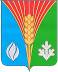 АдминистрацияМуниципального образованияЛабазинский сельсоветКурманаевского районаОренбургской областиПОСТАНОВЛЕНИЕ04.10.2019 № 59-п